附件四：北京建筑大学校设科研创新平台年度报告平台名称平台名称绿色建造研究院绿色建造研究院绿色建造研究院绿色建造研究院绿色建造研究院绿色建造研究院绿色建造研究院绿色建造研究院绿色建造研究院绿色建造研究院绿色建造研究院绿色建造研究院绿色建造研究院绿色建造研究院研究方向(据实增删)研究方向(据实增删)研究方向1研究方向1研究方向1绿色施工技术绿色施工技术绿色施工技术绿色施工技术绿色施工技术绿色施工技术绿色施工技术绿色施工技术绿色施工技术学术带头人尤    完研究方向(据实增删)研究方向(据实增删)研究方向2研究方向2研究方向2智能建造管理智能建造管理智能建造管理智能建造管理智能建造管理智能建造管理智能建造管理智能建造管理智能建造管理学术带头人孙成双研究方向(据实增删)研究方向(据实增删)研究方向3研究方向3研究方向3城市更新城市更新城市更新城市更新城市更新城市更新城市更新城市更新城市更新学术带头人张国宗研究方向(据实增删)研究方向(据实增删)研究方向4研究方向4研究方向4可持续建设可持续建设可持续建设可持续建设可持续建设可持续建设可持续建设可持续建设可持续建设学术带头人万冬君研究方向(据实增删)研究方向(据实增删)研究方向5研究方向5研究方向5学术带头人平台主任姓名肖绪文肖绪文肖绪文研究方向研究方向绿色施工技术绿色施工技术绿色施工技术绿色施工技术绿色施工技术绿色施工技术绿色施工技术年龄69平台主任联系电话职称职称院士院士院士任职时间任职时间任职时间任职时间任职时间平台副主任(据实增删)姓名尤    完尤    完尤    完研究方向研究方向绿色施工技术绿色施工技术绿色施工技术绿色施工技术绿色施工技术绿色施工技术绿色施工技术年龄60平台副主任(据实增删)联系电话136010777901360107779013601077790职称职称教授教授教授任职时间任职时间任职时间任职时间任职时间研究开发水平与贡献论文与专著发表论文发表论文发表论文SCISCI8篇8篇8篇EIEIEIEIEI2篇研究开发水平与贡献论文与专著学术专著学术专著学术专著国内出版国内出版4部4部4部国外出版国外出版国外出版国外出版国外出版0部研究开发水平与贡献代表性论文或咨询报告名称（列举不超过10篇）论文名称论文名称论文名称论文名称论文名称发表刊物发表刊物发表刊物全部作者全部作者全部作者全部作者全部作者他引数量（检索数据库）研究开发水平与贡献代表性论文或咨询报告名称（列举不超过10篇）Character-based hazard warning mechanics: A network of networks approachCharacter-based hazard warning mechanics: A network of networks approachCharacter-based hazard warning mechanics: A network of networks approachCharacter-based hazard warning mechanics: A network of networks approachCharacter-based hazard warning mechanics: A network of networks approachAdvanced Engineering InformaticsAdvanced Engineering InformaticsAdvanced Engineering Informatics刘梅	、廖彬超刘梅	、廖彬超刘梅	、廖彬超刘梅	、廖彬超刘梅	、廖彬超研究开发水平与贡献代表性论文或咨询报告名称（列举不超过10篇）A Novel Approach Based on Fluid Dynamics for On-Site Safety AssessmentA Novel Approach Based on Fluid Dynamics for On-Site Safety AssessmentA Novel Approach Based on Fluid Dynamics for On-Site Safety AssessmentA Novel Approach Based on Fluid Dynamics for On-Site Safety AssessmentA Novel Approach Based on Fluid Dynamics for On-Site Safety AssessmentKSCE Journal of Civil EngineeringKSCE Journal of Civil EngineeringKSCE Journal of Civil Engineering刘梅	、廖彬超刘梅	、廖彬超刘梅	、廖彬超刘梅	、廖彬超刘梅	、廖彬超研究开发水平与贡献代表性论文或咨询报告名称（列举不超过10篇）Incorporation of hazard rectification performance for safety assessmentIncorporation of hazard rectification performance for safety assessmentIncorporation of hazard rectification performance for safety assessmentIncorporation of hazard rectification performance for safety assessmentIncorporation of hazard rectification performance for safety assessmentINTERNATIONAL JOURNAL OF OCCUPATIONAL SAFETY AND ERGONOMICSINTERNATIONAL JOURNAL OF OCCUPATIONAL SAFETY AND ERGONOMICSINTERNATIONAL JOURNAL OF OCCUPATIONAL SAFETY AND ERGONOMICS刘梅	、廖彬超刘梅	、廖彬超刘梅	、廖彬超刘梅	、廖彬超刘梅	、廖彬超研究开发水平与贡献代表性论文或咨询报告名称（列举不超过10篇）Building Information Modeling Application Maturity Model (BIM-AMM) from the Viewpoint of Construction ProjectBuilding Information Modeling Application Maturity Model (BIM-AMM) from the Viewpoint of Construction ProjectBuilding Information Modeling Application Maturity Model (BIM-AMM) from the Viewpoint of Construction ProjectBuilding Information Modeling Application Maturity Model (BIM-AMM) from the Viewpoint of Construction ProjectBuilding Information Modeling Application Maturity Model (BIM-AMM) from the Viewpoint of Construction ProjectAdvances in Civil EngineeringAdvances in Civil EngineeringAdvances in Civil Engineering孙成双、万冬君孙成双、万冬君孙成双、万冬君孙成双、万冬君孙成双、万冬君研究开发水平与贡献代表性论文或咨询报告名称（列举不超过10篇）Research on the Collaborative Application of BIM in EPC Projects: The Perspective of Cooperation between Owners and General ContractorsResearch on the Collaborative Application of BIM in EPC Projects: The Perspective of Cooperation between Owners and General ContractorsResearch on the Collaborative Application of BIM in EPC Projects: The Perspective of Cooperation between Owners and General ContractorsResearch on the Collaborative Application of BIM in EPC Projects: The Perspective of Cooperation between Owners and General ContractorsResearch on the Collaborative Application of BIM in EPC Projects: The Perspective of Cooperation between Owners and General ContractorsAdvances in Civil EngineeringAdvances in Civil EngineeringAdvances in Civil Engineering孙成双、翟凤勇孙成双、翟凤勇孙成双、翟凤勇孙成双、翟凤勇孙成双、翟凤勇研究开发水平与贡献代表性论文或咨询报告名称（列举不超过10篇）Study on Rural Residents' Satisfaction with the Clean Energy Heating Program in Northern China— A Case Study of Shandong ProvinceStudy on Rural Residents' Satisfaction with the Clean Energy Heating Program in Northern China— A Case Study of Shandong ProvinceStudy on Rural Residents' Satisfaction with the Clean Energy Heating Program in Northern China— A Case Study of Shandong ProvinceStudy on Rural Residents' Satisfaction with the Clean Energy Heating Program in Northern China— A Case Study of Shandong ProvinceStudy on Rural Residents' Satisfaction with the Clean Energy Heating Program in Northern China— A Case Study of Shandong ProvinceSustainabilitySustainabilitySustainability刘兴民、秦贝贝刘兴民、秦贝贝刘兴民、秦贝贝刘兴民、秦贝贝刘兴民、秦贝贝研究开发水平与贡献代表性论文或咨询报告名称（列举不超过10篇）Estimating the heterogeneous and dynamic economic impacts of China’s energy consumption control policyEstimating the heterogeneous and dynamic economic impacts of China’s energy consumption control policyEstimating the heterogeneous and dynamic economic impacts of China’s energy consumption control policyEstimating the heterogeneous and dynamic economic impacts of China’s energy consumption control policyEstimating the heterogeneous and dynamic economic impacts of China’s energy consumption control policyENVIRONMENTAL SCIENCE AND  POLLUTION RESEARCHENVIRONMENTAL SCIENCE AND  POLLUTION RESEARCHENVIRONMENTAL SCIENCE AND  POLLUTION RESEARCH张倩倩、刘瑞凝张倩倩、刘瑞凝张倩倩、刘瑞凝张倩倩、刘瑞凝张倩倩、刘瑞凝研究开发水平与贡献代表性论文或咨询报告名称（列举不超过10篇）Embedding ensemble learning into simulation-based optimisation: a learning-based optimisation approach for construction planningEmbedding ensemble learning into simulation-based optimisation: a learning-based optimisation approach for construction planningEmbedding ensemble learning into simulation-based optimisation: a learning-based optimisation approach for construction planningEmbedding ensemble learning into simulation-based optimisation: a learning-based optimisation approach for construction planningEmbedding ensemble learning into simulation-based optimisation: a learning-based optimisation approach for construction planningEngineering, Construction and Architectural ManagementEngineering, Construction and Architectural ManagementEngineering, Construction and Architectural Management冯柯冯柯冯柯冯柯冯柯研究开发水平与贡献代表性论文或咨询报告名称（列举不超过10篇）Shifting from Production-Based to Consumption-Based Nexus Governance: Evidence from an Input–Output Analysis of the Local Water-Energy-Food NexusShifting from Production-Based to Consumption-Based Nexus Governance: Evidence from an Input–Output Analysis of the Local Water-Energy-Food NexusShifting from Production-Based to Consumption-Based Nexus Governance: Evidence from an Input–Output Analysis of the Local Water-Energy-Food NexusShifting from Production-Based to Consumption-Based Nexus Governance: Evidence from an Input–Output Analysis of the Local Water-Energy-Food NexusShifting from Production-Based to Consumption-Based Nexus Governance: Evidence from an Input–Output Analysis of the Local Water-Energy-Food NexusWater Resources ManagementWater Resources ManagementWater Resources Management黄道涵、孙成双黄道涵、孙成双黄道涵、孙成双黄道涵、孙成双黄道涵、孙成双研究开发水平与贡献代表性论文或咨询报告名称（列举不超过10篇）From potential to real threat? The impacts of technology attributes on licensing competition—evidence from china during 2002–2013From potential to real threat? The impacts of technology attributes on licensing competition—evidence from china during 2002–2013From potential to real threat? The impacts of technology attributes on licensing competition—evidence from china during 2002–2013From potential to real threat? The impacts of technology attributes on licensing competition—evidence from china during 2002–2013From potential to real threat? The impacts of technology attributes on licensing competition—evidence from china during 2002–2013InformationInformationInformation李明李明李明李明李明研究开发水平与贡献代表性专著（列举不超过5部）专著名称专著名称专著名称专著名称专著名称出版年度出版年度出版年度作者作者作者作者作者作者研究开发水平与贡献代表性专著（列举不超过5部）基础设施一体化视角下的城乡协调发展研究基础设施一体化视角下的城乡协调发展研究基础设施一体化视角下的城乡协调发展研究基础设施一体化视角下的城乡协调发展研究基础设施一体化视角下的城乡协调发展研究中国电力出版社中国电力出版社中国电力出版社万冬君万冬君万冬君万冬君万冬君万冬君研究开发水平与贡献代表性专著（列举不超过5部）信息技术驱动下建筑业组织变革与演化-基于技术采纳的视角信息技术驱动下建筑业组织变革与演化-基于技术采纳的视角信息技术驱动下建筑业组织变革与演化-基于技术采纳的视角信息技术驱动下建筑业组织变革与演化-基于技术采纳的视角信息技术驱动下建筑业组织变革与演化-基于技术采纳的视角冶金工业出版社冶金工业出版社冶金工业出版社花园园花园园花园园花园园花园园花园园研究开发水平与贡献代表性专著（列举不超过5部）基于PPP模式的特色小镇组织治理及应对策略研究基于PPP模式的特色小镇组织治理及应对策略研究基于PPP模式的特色小镇组织治理及应对策略研究基于PPP模式的特色小镇组织治理及应对策略研究基于PPP模式的特色小镇组织治理及应对策略研究中国建筑工业出版社中国建筑工业出版社中国建筑工业出版社陈震陈震陈震陈震陈震陈震研究开发水平与贡献代表性专著（列举不超过5部）变与不变：意义构建视角下的中国建筑业市场化转型变与不变：意义构建视角下的中国建筑业市场化转型变与不变：意义构建视角下的中国建筑业市场化转型变与不变：意义构建视角下的中国建筑业市场化转型变与不变：意义构建视角下的中国建筑业市场化转型中国建筑工业出版社中国建筑工业出版社中国建筑工业出版社秦贝贝秦贝贝秦贝贝秦贝贝秦贝贝秦贝贝研究开发水平与贡献代表性专著（列举不超过5部）研究开发水平与贡献成果奖励国家自然科学奖国家自然科学奖国家自然科学奖一等奖一等奖项　项　项　二等奖二等奖二等奖二等奖二等奖项　研究开发水平与贡献成果奖励国家技术发明奖国家技术发明奖国家技术发明奖一等奖一等奖项　项　项　二等奖二等奖二等奖二等奖二等奖项　研究开发水平与贡献成果奖励国家科技进步奖国家科技进步奖国家科技进步奖一等奖一等奖项　项　项　二等奖二等奖二等奖二等奖二等奖项　研究开发水平与贡献成果奖励省、部级科技奖励省、部级科技奖励省、部级科技奖励一等奖一等奖项　项　项　二等奖二等奖二等奖二等奖二等奖项　研究开发水平与贡献成果奖励社会力量科技奖励社会力量科技奖励社会力量科技奖励特等奖特等奖项项项一等奖一等奖一等奖一等奖一等奖项研究开发水平与贡献成果奖励社会力量科技奖励社会力量科技奖励社会力量科技奖励二等奖二等奖项项项三等奖三等奖三等奖三等奖三等奖项研究开发水平与贡献代表性获奖成果（列举不超过5项）成果名称成果名称成果名称奖励名称和等级奖励名称和等级奖励名称和等级奖励名称和等级奖励名称和等级排名排名排名排名排名获奖时间研究开发水平与贡献代表性获奖成果（列举不超过5项）研究开发水平与贡献代表性获奖成果（列举不超过5项）研究开发水平与贡献代表性获奖成果（列举不超过5项）研究开发水平与贡献代表性获奖成果（列举不超过5项）研究开发水平与贡献代表性获奖成果（列举不超过5项）研究开发水平与贡献项目经费纵向项目纵向项目纵向项目项目数项目数3个3个3个到账经费数到账经费数到账经费数到账经费数到账经费数28万元研究开发水平与贡献项目经费横向项目横向项目横向项目项目数项目数10个10个10个到账经费数到账经费数到账经费数到账经费数到账经费数212万元研究开发水平与贡献项目经费校内财政专项经费数校内财政专项经费数校内财政专项经费数校内财政专项经费数校内财政专项经费数万元万元万元国际合作经费数国际合作经费数国际合作经费数国际合作经费数国际合作经费数万元研究开发水平与贡献项目经费人均竞争经费（纵向+横向+国际经费）/平台人数人均竞争经费（纵向+横向+国际经费）/平台人数人均竞争经费（纵向+横向+国际经费）/平台人数人均竞争经费（纵向+横向+国际经费）/平台人数人均竞争经费（纵向+横向+国际经费）/平台人数万元万元万元项目到账总经费项目到账总经费项目到账总经费项目到账总经费项目到账总经费万元研究开发水平与贡献代表性项目（列举不超过5项）项目名称项目名称项目名称类别类别经费数经费数经费数起止时间起止时间起止时间起止时间起止时间负责人研究开发水平与贡献代表性项目（列举不超过5项）BIM的应用对工程项目合约设计及关系规范的影响机制研究BIM的应用对工程项目合约设计及关系规范的影响机制研究BIM的应用对工程项目合约设计及关系规范的影响机制研究北京市自然科学基金项目-青年科学基金项目北京市自然科学基金项目-青年科学基金项目1010102021-01-012022-12-012021-01-012022-12-012021-01-012022-12-012021-01-012022-12-012021-01-012022-12-01花园园研究开发水平与贡献代表性项目（列举不超过5项）碳中和目标下基于减排成本最小化的京津冀地区碳补偿机制研究碳中和目标下基于减排成本最小化的京津冀地区碳补偿机制研究碳中和目标下基于减排成本最小化的京津冀地区碳补偿机制研究北京市社会科学基金项目-基金年度规划项目青年项目北京市社会科学基金项目-基金年度规划项目青年项目8882021-11-012024-10-012021-11-012024-10-012021-11-012024-10-012021-11-012024-10-012021-11-012024-10-01张倩倩研究开发水平与贡献代表性项目（列举不超过5项）工程建设项目审批制度改革规范化研究工程建设项目审批制度改革规范化研究工程建设项目审批制度改革规范化研究住建部科技项目住建部科技项目1010102021-12-012022-05-012021-12-012022-05-012021-12-012022-05-012021-12-012022-05-012021-12-012022-05-01秦贝贝研究开发水平与贡献代表性项目（列举不超过5项）中铁六局地铁盾构施工项目精益建造管理体系创新研究中铁六局地铁盾构施工项目精益建造管理体系创新研究中铁六局地铁盾构施工项目精益建造管理体系创新研究中铁六局集团有限公司交通工程分公司中铁六局集团有限公司交通工程分公司6767672021-06-152022-07-312021-06-152022-07-312021-06-152022-07-312021-06-152022-07-312021-06-152022-07-31尤完研究开发水平与贡献代表性项目（列举不超过5项）石景山区广宁街道责任规划师工作合同石景山区广宁街道责任规划师工作合同石景山区广宁街道责任规划师工作合同北京市石景山区人民政府广宁街道办事处北京市石景山区人民政府广宁街道办事处3030302021-12-282022-12-272021-12-282022-12-272021-12-282022-12-272021-12-282022-12-272021-12-282022-12-27张国宗研究开发水平与贡献发明专利与成果转化发明专利发明专利发明专利申请数申请数项项项授权数授权数授权数授权数授权数项研究开发水平与贡献发明专利与成果转化国际专利国际专利国际专利申请数申请数项项项授权数授权数授权数授权数授权数项研究开发水平与贡献发明专利与成果转化其他知识产权其他知识产权其他知识产权申请数申请数项项项授权数授权数授权数授权数授权数项研究开发水平与贡献发明专利与成果转化成果转化成果转化成果转化合同数合同数项项项转化总经费转化总经费转化总经费转化总经费转化总经费万元研究开发水平与贡献标准与规范国家标准国家标准国家标准项项项项项行业标准行业标准行业标准行业标准行业标准项研究开发水平与贡献标准与规范地方标准地方标准地方标准项项项项项团体标准团体标准团体标准团体标准团体标准项研究开发水平与贡献代表性成果（列举不超过10项）成果名称（专利、标准、规范等）成果名称（专利、标准、规范等）成果名称（专利、标准、规范等）成果名称（专利、标准、规范等）成果名称（专利、标准、规范等）成果名称（专利、标准、规范等）成果名称（专利、标准、规范等）成果名称（专利、标准、规范等）成果形式成果形式成果形式成果形式成果形式牵头完成人研究开发水平与贡献代表性成果（列举不超过10项）研究开发水平与贡献代表性成果（列举不超过10项）研究开发水平与贡献代表性成果（列举不超过10项）研究开发水平与贡献代表性成果（列举不超过10项）研究开发水平与贡献代表性成果（列举不超过10项）研究开发水平与贡献代表性成果（列举不超过10项）研究开发水平与贡献代表性成果（列举不超过10项）研究开发水平与贡献代表性成果（列举不超过10项）研究开发水平与贡献代表性成果（列举不超过10项）研究开发水平与贡献代表性成果（列举不超过10项）研究队伍建设科技人才院士院士院士院士1人　1人　千人计划千人计划千人计划千人计划千人计划千人计划千人计划长期  人短期  人研究队伍建设科技人才长江学者长江学者长江学者长江学者特聘  人讲座  人特聘  人讲座  人国家杰出青年基金国家杰出青年基金国家杰出青年基金国家杰出青年基金国家杰出青年基金国家杰出青年基金国家杰出青年基金研究队伍建设科技人才青年长江青年长江青年长江青年长江人人国家优秀青年基金国家优秀青年基金国家优秀青年基金国家优秀青年基金国家优秀青年基金国家优秀青年基金国家优秀青年基金人研究队伍建设科技人才青年千人计划青年千人计划青年千人计划青年千人计划人人北京学者北京学者北京学者北京学者北京学者北京学者北京学者人　研究队伍建设科技人才万人计划万人计划万人计划万人计划人人青年北京学者青年北京学者青年北京学者青年北京学者青年北京学者青年北京学者青年北京学者人研究队伍建设科技人才北京市科技新星北京市科技新星北京市科技新星北京市科技新星人人长城学者长城学者长城学者长城学者长城学者长城学者长城学者人研究队伍建设科技人才教育部创新团队教育部创新团队教育部创新团队教育部创新团队个　个　市教委学术创新团队市教委学术创新团队市教委学术创新团队市教委学术创新团队市教委学术创新团队市教委学术创新团队市教委学术创新团队个研究队伍建设科技人才市委组织部青年拔尖团队市委组织部青年拔尖团队市委组织部青年拔尖团队市委组织部青年拔尖团队个个其他人才团队计划其他人才团队计划其他人才团队计划其他人才团队计划其他人才团队计划其他人才团队计划其他人才团队计划人/个　研究队伍建设平台人数固定人员总数固定人员总数固定人员总数固定人员总数17人17人正高级职称研究人员数量正高级职称研究人员数量正高级职称研究人员数量正高级职称研究人员数量正高级职称研究人员数量正高级职称研究人员数量正高级职称研究人员数量5人研究队伍建设平台人数副高级职称研究人员数量副高级职称研究人员数量副高级职称研究人员数量副高级职称研究人员数量4人4人中级职称研究人员数量中级职称研究人员数量中级职称研究人员数量中级职称研究人员数量中级职称研究人员数量中级职称研究人员数量中级职称研究人员数量7人研究队伍建设平台人数实验技术人员数量实验技术人员数量实验技术人员数量实验技术人员数量0人0人科研管理和助理人员数量科研管理和助理人员数量科研管理和助理人员数量科研管理和助理人员数量科研管理和助理人员数量科研管理和助理人员数量科研管理和助理人员数量0人研究队伍建设平台人数国内访问学者国内访问学者国内访问学者国内访问学者0人0人国外访问学者国外访问学者国外访问学者国外访问学者国外访问学者国外访问学者国外访问学者0人研究队伍建设平台人数本年度进站博士后本年度进站博士后本年度进站博士后本年度进站博士后1人1人本年度出站博士后本年度出站博士后本年度出站博士后本年度出站博士后本年度出站博士后本年度出站博士后本年度出站博士后1人研究队伍建设平台固定人员名单（据实增删）姓名人员类别科研/管理/实验人员类别科研/管理/实验人员类别科研/管理/实验职称/职务职称/职务在平台工作年限在平台工作年限在平台工作年限在平台工作年限年龄年龄年龄所属方向研究队伍建设平台固定人员名单（据实增删）肖绪文科研科研科研教授教授2222696969绿色施工技术研究队伍建设平台固定人员名单（据实增删）尤    完科研科研科研教授教授2222606060绿色施工技术研究队伍建设平台固定人员名单（据实增删）孙成双科研科研科研教授教授2222494949智能建造管理研究队伍建设平台固定人员名单（据实增删）张国宗科研科研科研教授教授2222505050城市更新研究队伍建设平台固定人员名单（据实增删）万冬君科研科研科研教授教授2222454545可持续建设研究队伍建设平台固定人员名单（据实增删）戚振强科研科研科研副教授副教授2222494949智能建造管理研究队伍建设平台固定人员名单（据实增删）赵金煜科研科研科研副教授副教授2222464646绿色施工技术研究队伍建设平台固定人员名单（据实增删）康    飞科研科研科研副教授副教授2222363636可持续建设研究队伍建设平台固定人员名单（据实增删）花园园科研科研科研副教授副教授2222333333智能建造管理研究队伍建设平台固定人员名单（据实增删）陈    震科研科研科研讲师讲师2222363636绿色施工技术研究队伍建设平台固定人员名单（据实增删）李    明科研科研科研讲师讲师2222373737智能建造管理研究队伍建设平台固定人员名单（据实增删）秦贝贝科研科研科研讲师讲师2222323232绿色施工技术研究队伍建设平台固定人员名单（据实增删）刘    梅科研科研科研讲师讲师2222333333可持续建设研究队伍建设平台固定人员名单（据实增删）朱维娜科研科研科研讲师讲师2222353535绿色施工技术研究队伍建设平台固定人员名单（据实增删）张倩倩科研科研科研讲师讲师2222323232城市更新研究队伍建设平台固定人员名单（据实增删）崔智鹏科研科研科研讲师讲师2222333333绿色施工技术研究队伍建设平台固定人员名单（据实增删）但依然科研科研科研博士后博士后0000303030智能建造管理研究队伍建设平台固定人员名单（据实增删）研究队伍建设平台固定人员名单（据实增删）研究队伍建设平台固定人员名单（据实增删）研究队伍建设国际学术机构任职(据实增删)姓名姓名姓名姓名任职机构或组织任职机构或组织任职机构或组织任职机构或组织任职机构或组织任职机构或组织任职机构或组织任职机构或组织任职机构或组织职务研究队伍建设国际学术机构任职(据实增删)研究队伍建设国际学术机构任职(据实增删)研究队伍建设国际学术机构任职(据实增删)学科发展与人才培养依托学科(据实增删)学科1学科1管理科学与工程管理科学与工程学科2学科2学科3学科3学科发展与人才培养研究生培养在读博士生在读博士生在读博士生在读博士生0人0人在读硕士生在读硕士生在读硕士生在读硕士生在读硕士生在读硕士生在读硕士生16人学科发展与人才培养研究生培养毕业博士生毕业博士生毕业博士生毕业博士生0人0人毕业硕士生毕业硕士生毕业硕士生毕业硕士生毕业硕士生毕业硕士生毕业硕士生24人学科发展与人才培养研究生培养与企业/科研院所联合培养研究生与企业/科研院所联合培养研究生与企业/科研院所联合培养研究生与企业/科研院所联合培养研究生0人0人国际联合培养研究生国际联合培养研究生国际联合培养研究生国际联合培养研究生国际联合培养研究生国际联合培养研究生国际联合培养研究生0人学科发展与人才培养承担本科课程640 学时640 学时640 学时640 学时640 学时640 学时承担研究生课程承担研究生课程承担研究生课程承担研究生课程承担研究生课程承担研究生课程承担研究生课程160学时学科发展与人才培养大专院校教材5部5部5部5部5部5部各类教研项目各类教研项目各类教研项目各类教研项目各类教研项目各类教研项目各类教研项目3项学科发展与人才培养代表性成果（列举不超过5项）教材名称/教学成果获奖名称教材名称/教学成果获奖名称教材名称/教学成果获奖名称完成人及排名完成人及排名完成人及排名教材出版社/奖励名称等级教材出版社/奖励名称等级教材出版社/奖励名称等级教材出版社/奖励名称等级教材出版社/奖励名称等级教材出版社/奖励名称等级教材出版社/奖励名称等级出版/获奖时间学科发展与人才培养代表性成果（列举不超过5项）建筑安装工程造价建筑安装工程造价建筑安装工程造价赵金煜赵金煜赵金煜中国建筑工业出版社中国建筑工业出版社中国建筑工业出版社中国建筑工业出版社中国建筑工业出版社中国建筑工业出版社中国建筑工业出版社2021-09-01学科发展与人才培养代表性成果（列举不超过5项）宏观经济政策与发展规划考试指导宏观经济政策与发展规划考试指导宏观经济政策与发展规划考试指导戚振强戚振强戚振强中国统计出版社中国统计出版社中国统计出版社中国统计出版社中国统计出版社中国统计出版社中国统计出版社2021-12-01学科发展与人才培养代表性成果（列举不超过5项）工程项目组织与管理考试指导工程项目组织与管理考试指导工程项目组织与管理考试指导戚振强戚振强戚振强中国统计出版社中国统计出版社中国统计出版社中国统计出版社中国统计出版社中国统计出版社中国统计出版社2021-12-01学科发展与人才培养代表性成果（列举不超过5项）项目决策分析与评价考试指导项目决策分析与评价考试指导项目决策分析与评价考试指导戚振强戚振强戚振强中国统计出版社中国统计出版社中国统计出版社中国统计出版社中国统计出版社中国统计出版社中国统计出版社2021-12-01学科发展与人才培养代表性成果（列举不超过5项）现代咨询方法与实务考试指导现代咨询方法与实务考试指导现代咨询方法与实务考试指导戚振强戚振强戚振强中国统计出版社中国统计出版社中国统计出版社中国统计出版社中国统计出版社中国统计出版社中国统计出版社2021-12-01开放与运行管理承办学术会议国际国际1次1次1次1次国内(含港澳台)国内(含港澳台)国内(含港澳台)次次次次次开放与运行管理参加学术会议国际国际10余次10余次10余次10余次国内(含港澳台)国内(含港澳台)国内(含港澳台)次次次次次开放与运行管理国际合作交流情况（人次）类别类别长期学术交流（3个月以上）长期学术交流（3个月以上）长期学术交流（3个月以上）长期学术交流（3个月以上）短期学术交流（1个月以上）短期学术交流（1个月以上）短期学术交流（1个月以上）短期学术交流（1个月以上）短期学术交流（1个月以上）短期学术交流（1个月以上）短期学术交流（1个月以上）短期学术交流（1个月以上）开放与运行管理国际合作交流情况（人次）派出派出开放与运行管理国际合作交流情况（人次）来华来华（3天以上）（3天以上）（3天以上）（3天以上）（3天以上）（3天以上）（3天以上）（3天以上）开放与运行管理共建单位合作情况（人次）类别类别长期合作交流（3个月以上）长期合作交流（3个月以上）长期合作交流（3个月以上）长期合作交流（3个月以上）短期合作交流（1个月以上）短期合作交流（1个月以上）短期合作交流（1个月以上）短期合作交流（1个月以上）短期合作交流（1个月以上）短期合作交流（1个月以上）短期合作交流（1个月以上）短期合作交流（1个月以上）开放与运行管理共建单位合作情况（人次）派出派出开放与运行管理共建单位合作情况（人次）驻场驻场（3天以上）（3天以上）（3天以上）（3天以上）（3天以上）（3天以上）（3天以上）（3天以上）开放与运行管理年度新增国际合作项目数项项项项项项主要合作国家和地区主要合作国家和地区主要合作国家和地区开放与运行管理设置开放课题数项项项项项项开放课题经费数开放课题经费数开放课题经费数万元万元万元万元万元开放与运行管理平台面积平台面积平台面积M2M2平台网址平台网址开放与运行管理平台微信公众号平台微信公众号平台微信公众号平台详细地址平台详细地址开放与运行管理学术（技术）委员会人数学术（技术）委员会人数学术（技术）委员会人数人人其中外籍人数其中外籍人数人人人人人人人人开放与运行管理召开学术（技术）委员会时间召开学术（技术）委员会时间召开学术（技术）委员会时间参会委员人数参会委员人数人人人人人人人人开放与运行管理科学普及活动科学普及活动科学普及活动次次发表科普文章数发表科普文章数篇篇篇篇篇篇篇篇开放与运行管理自主学术活动自主学术活动自主学术活动次次其中，学术沙龙其中，学术沙龙其中，学术沙龙其中，学术沙龙其中，学术沙龙次次次次次开放与运行管理代表性学术活动名称（列举不超过5个）代表性学术活动名称（列举不超过5个）代表性学术活动名称（列举不超过5个）主办/承办单位主办/承办单位会议主席会议主席会议主席参加人数参加人数召开时间召开时间召开时间召开时间召开时间开放与运行管理2021年建设与房地产管理国际学术研讨会（ICCREM 2021）2021年建设与房地产管理国际学术研讨会（ICCREM 2021）2021年建设与房地产管理国际学术研讨会（ICCREM 2021）北京建筑大学北京建筑大学张大玉张大玉张大玉线下50；线上1万以上线下50；线上1万以上2021.10.16-172021.10.16-172021.10.16-172021.10.16-172021.10.16-17开放与运行管理开放与运行管理开放与运行管理开放与运行管理其他如有上述未涉及的重要情况，请在此简要说明。如有上述未涉及的重要情况，请在此简要说明。如有上述未涉及的重要情况，请在此简要说明。如有上述未涉及的重要情况，请在此简要说明。如有上述未涉及的重要情况，请在此简要说明。如有上述未涉及的重要情况，请在此简要说明。如有上述未涉及的重要情况，请在此简要说明。如有上述未涉及的重要情况，请在此简要说明。如有上述未涉及的重要情况，请在此简要说明。如有上述未涉及的重要情况，请在此简要说明。如有上述未涉及的重要情况，请在此简要说明。如有上述未涉及的重要情况，请在此简要说明。如有上述未涉及的重要情况，请在此简要说明。如有上述未涉及的重要情况，请在此简要说明。如有上述未涉及的重要情况，请在此简要说明。平台负责人意见平台承诺所填内容属实，数据准确可靠。数据审核人：                     平台负责人：   2022年6 月8 日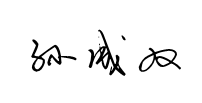 平台承诺所填内容属实，数据准确可靠。数据审核人：                     平台负责人：   2022年6 月8 日平台承诺所填内容属实，数据准确可靠。数据审核人：                     平台负责人：   2022年6 月8 日平台承诺所填内容属实，数据准确可靠。数据审核人：                     平台负责人：   2022年6 月8 日平台承诺所填内容属实，数据准确可靠。数据审核人：                     平台负责人：   2022年6 月8 日平台承诺所填内容属实，数据准确可靠。数据审核人：                     平台负责人：   2022年6 月8 日平台承诺所填内容属实，数据准确可靠。数据审核人：                     平台负责人：   2022年6 月8 日平台承诺所填内容属实，数据准确可靠。数据审核人：                     平台负责人：   2022年6 月8 日平台承诺所填内容属实，数据准确可靠。数据审核人：                     平台负责人：   2022年6 月8 日平台承诺所填内容属实，数据准确可靠。数据审核人：                     平台负责人：   2022年6 月8 日平台承诺所填内容属实，数据准确可靠。数据审核人：                     平台负责人：   2022年6 月8 日平台承诺所填内容属实，数据准确可靠。数据审核人：                     平台负责人：   2022年6 月8 日平台承诺所填内容属实，数据准确可靠。数据审核人：                     平台负责人：   2022年6 月8 日平台承诺所填内容属实，数据准确可靠。数据审核人：                     平台负责人：   2022年6 月8 日平台承诺所填内容属实，数据准确可靠。数据审核人：                     平台负责人：   2022年6 月8 日依托单位意见需明确公示期和异议处理情况，提出下一步对平台的支持。负责人签字：                        单位公章                       年    月    日需明确公示期和异议处理情况，提出下一步对平台的支持。负责人签字：                        单位公章                       年    月    日需明确公示期和异议处理情况，提出下一步对平台的支持。负责人签字：                        单位公章                       年    月    日需明确公示期和异议处理情况，提出下一步对平台的支持。负责人签字：                        单位公章                       年    月    日需明确公示期和异议处理情况，提出下一步对平台的支持。负责人签字：                        单位公章                       年    月    日需明确公示期和异议处理情况，提出下一步对平台的支持。负责人签字：                        单位公章                       年    月    日需明确公示期和异议处理情况，提出下一步对平台的支持。负责人签字：                        单位公章                       年    月    日需明确公示期和异议处理情况，提出下一步对平台的支持。负责人签字：                        单位公章                       年    月    日需明确公示期和异议处理情况，提出下一步对平台的支持。负责人签字：                        单位公章                       年    月    日需明确公示期和异议处理情况，提出下一步对平台的支持。负责人签字：                        单位公章                       年    月    日需明确公示期和异议处理情况，提出下一步对平台的支持。负责人签字：                        单位公章                       年    月    日需明确公示期和异议处理情况，提出下一步对平台的支持。负责人签字：                        单位公章                       年    月    日需明确公示期和异议处理情况，提出下一步对平台的支持。负责人签字：                        单位公章                       年    月    日需明确公示期和异议处理情况，提出下一步对平台的支持。负责人签字：                        单位公章                       年    月    日需明确公示期和异议处理情况，提出下一步对平台的支持。负责人签字：                        单位公章                       年    月    日科发院意见负责人签字：                        单位公章                        年    月    日负责人签字：                        单位公章                        年    月    日负责人签字：                        单位公章                        年    月    日负责人签字：                        单位公章                        年    月    日负责人签字：                        单位公章                        年    月    日负责人签字：                        单位公章                        年    月    日负责人签字：                        单位公章                        年    月    日负责人签字：                        单位公章                        年    月    日负责人签字：                        单位公章                        年    月    日负责人签字：                        单位公章                        年    月    日负责人签字：                        单位公章                        年    月    日负责人签字：                        单位公章                        年    月    日负责人签字：                        单位公章                        年    月    日负责人签字：                        单位公章                        年    月    日负责人签字：                        单位公章                        年    月    日